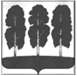 АДМИНИСТРАЦИЯ БЕРЕЗОВСКОГО РАЙОНАХАНТЫ-МАНСИЙСКОГО АВТОНОМНОГО ОКРУГА – ЮГРЫРАСПОРЯЖЕНИЕот 24.10.2018 года  								           № 706-рпгт. БерезовоОб основных направлениях налоговой, бюджетной и долговой политики Березовского района на 2019 год и плановый период 2020 и 2021 годовВ соответствии со статьей 172 Бюджетного кодекса Российской Федерации, решением Думы Березовского района от 19 сентября 2013 года № 341 «Об отдельных вопросах организации и осуществления бюджетного процесса в Березовском районе», постановлением администрации Березовского района от 23 июня 2015 года № 738 «О Порядке составления проекта бюджета Березовского района на очередной финансовый год и плановый период»,Одобрить основные направления налоговой, бюджетной и долговой политики Березовского района на 2019 год и плановый период 2020 и 2021 годов согласно приложению к настоящему распоряжению. Комитету по финансам администрации Березовского района и субъектам бюджетного планирования при подготовке проекта бюджета Березовского района руководствоваться основными направлениями налоговой, бюджетной и долговой политики Березовского района на 2019 год и плановый период 2020 и 2021 годов.Рекомендовать органам местного самоуправления муниципальных образований входящих в состав Березовского района при подготовке проектов местных бюджетов руководствоваться основными направлениями налоговой, бюджетной и долговой политики Березовского района на 2019 год и плановый период 2020 и 2021 годов.4. Опубликовать настоящее распоряжение в газете «Жизнь Югры» и разместить на официальном веб-сайте органов местного самоуправления Березовского района.Настоящее распоряжение вступает в силу после его подписания.Контроль за исполнением настоящего распоряжения возложить на заместителя главы Березовского района, председателя Комитета С.В. Ушарову.И.о. главы района								   И.В. Чечеткина Приложениек распоряжению администрации Березовского района от 24.10.2018 № 706-рОсновные направления налоговой, бюджетной и долговой политики Березовского района на 2019 годи плановый период 2020 и 2021 годовОбщие положенияОсновные направления налоговой, бюджетной и долговой политики Березовского района на 2019 год и плановый период 2020 – 2021 годов (далее – Основные направления) подготовлены в соответствии со статьей 172 Бюджетного кодекса Российской Федерации, статьей 3 Положения об отдельных вопросах организации и осуществления бюджетного процесса в Березовском районе.Ориентиром бюджетной деятельности остается обеспечение сбалансированности бюджета района в условиях решения ключевых задач, поставленных Президентом Российской Федерации в качестве национальных целей развития страны, а также исполнение принятых расходных обязательств наиболее эффективным способом.Целью основных направлений на среднесрочный период является описание условий и подходов формирования проектировок бюджета на 2019 год и плановый период 2020 - 2021 годов, основных подходов к его формированию и общего порядка разработки основных характеристик и прогнозируемых параметров бюджета района, а также обеспечение прозрачности и открытости бюджетного планирования.Согласованность бюджетной политики муниципального образования и органов государственной власти Российской Федерации, органов государственной власти Ханты-Мансийского округа – Югры достигается посредством учета в Основных направлениях положений указов Президента Российской Федерации от 2012 года, от 7 мая 2018 года № 204 «О национальных целях и стратегических задачах развития Российской Федерации на период до 2024 года» (далее – Указ № 204), проекта Основных направлений бюджетной, налоговой и таможенно-тарифной политики на 2019 год и плановый период 2020 – 2021 годов Российской Федерации и Основных направлений бюджетной и налоговой политики Ханты-Мансийского автономного округа – Югры на 2019 год и плановый период 2020 – 2021 годов, Стратегий социально-экономических развития Ханты-Мансийского автономного округа – Югры и Березовского района до 2030 года.Основные направления на 2019-2021 годы разработаны на основании сценарных условий базового варианта прогноза социально-экономического развития Березовского района на 2019 год и на плановый период 2020 и 2021 годов и являются основой для составления проекта бюджета Березовского района на 2019 год и плановый период 2020 и 2021 годов, а также для повышения качества бюджетного процесса, обеспечения рационального, эффективного и результативного расходования бюджетных средств.2. Основные направления налоговой политики на 2019 годи на плановый период 2020 - 2021 годов, основные подходы к ее формированиюКак и в предыдущие годы, ориентиром основных направлений налоговой политики в 2019-2021 годах будет обеспечение долгосрочной сбалансированности и стабильности бюджета. Для этого необходимо продолжить работу по сохранению и наращиванию собственной доходной базы, обеспечить преемственность целей и задач, определенных в предыдущем плановом периоде.В сфере доходов бюджета приоритетными направлениями остаются:1. Обеспечение надежности параметров, положенных в основу формирования доходной базы бюджета.2. Урегулирование и снижение задолженности по налоговым и неналоговым платежам, обеспечение рационального и эффективного использования муниципального имущества.3. Повышение уровня ответственности главных администраторов доходов за качественное планирование и выполнение плановых назначений по доходам.В связи с этим необходимо продолжить проведение мероприятий:- по выявлению объектов недвижимости, не включённых в Перечень объектов недвижимого имущества, в отношении которых налоговая база определяется как кадастровая стоимость, формируемая в соответствии со статьей 378.2 Налогового кодекса Российской Федерации.В целях выявления таких объектов администрацией района совместно с Инспекцией ФНС России по Березовскому району необходимо продолжать мониторинг объектов, находящихся в базе данных Росреестра, направлять предложения о дополнительном включении отдельных объектов недвижимости в вышеуказанный Перечень в Департамент финансов автономного округа;- продолжение работы совместно с налоговым органом по выявлению и постановке на налоговый учет организаций и предприятий, осуществляющих деятельность на территории Березовского района;- активизация работы по расширению налогооблагаемой базы по имущественным налогам путем выявления и включения в налогооблагаемый оборот неучтенных объектов недвижимого имущества и земельных участков, признаваемых объектами налогообложения;- усилению межведомственного взаимодействия и координации деятельности администрации района и территориальных органов федеральных структур по информационному взаимодействию с налогоплательщиками, выявлению налоговых правонарушений, взысканию задолженности по платежам в бюджет района, в том числе посредством деятельности комиссии по мобилизации дополнительных доходов в бюджет района;- по оценке налоговой базы, проведению анализа поступлений местных налогов, оценке эффективности предоставляемых налоговых льгот с целью достижения национальных целей развития.В продолжение деятельности по сохранению бюджетной устойчивости и обеспечению сбалансированности бюджета проводить политику ограничения предоставления новых налоговых льгот. В то же время, в целях реализации государственных задач в соответствующих муниципальных правовых актах предусмотрена возможность установления налоговых льгот налогоплательщикам, деятельность которых способствует реализации национальных целей развития на территории района, а также установлен определенный срок действия новых налоговых льгот;- по проведению анализа возможностей увеличения поступлений доходов от использования муниципального имущества путём проведения инвентаризации имущества, выявления неиспользованного (бесхозяйного) имущества и принятия мер по перепрофилированию, продаже или предоставлению в аренду, проведения муниципального земельного контроля;- по снижению дебиторской задолженности по доходам бюджета Березовского района.Данная деятельность должна находиться на постоянном контроле;- по обеспечению качественного администрирования доходов бюджета путем проведения мониторинга качества финансового менеджмента, осуществляемого главными администраторами доходов бюджета.Оценка исполнения плановых показателей текущего года положена в основу формирования большинства видов доходов.Прогнозирование доходной части бюджета осуществлялось исходя из действующих норм бюджетного и налогового законодательства Российской Федерации, автономного округа и Березовского района с применением базового варианта прогноза социально-экономического развития района, характеризующегося сохранением основных тенденций изменения показателей развития.Привлечение инвестиций в экономику района является одной из стратегических задач Березовского района. Рост инвестиций напрямую влияет не только на увеличение налоговых поступлений в бюджет района, создание новых рабочих мест, но и на уровень и качество жизни населения.С целью улучшения инвестиционного климата и поддержку приоритетных категорий субъектов малого и среднего бизнеса установлены налоговые льготы по земельному налогу в виде освобождения от уплаты налога на  трехлетний налоговый период.В предстоящем среднесрочном периоде характер налоговой политики Березовского района будет определяться в основном решениями, принимаемыми на федеральном уровне с учетом изменившихся экономических условий и решениями Ханты-Мансийского автономного округа – Югры, принимаемыми в соответствии с полномочиями. На формирование доходов бюджета района окажут влияние следующие федеральные и региональные изменения в области налоговой политики:- Федеральным законом от 03.08.2018 № 334-ФЗ внесены изменения в Налоговый кодекс Российской Федерации при исчислении налога на имущество физических лиц. Введен новый коэффициент, ограничивающий ежегодное увеличение суммы налога на имущество физических лиц по кадастровой стоимости не более чем на 10 процентов по сравнению с предыдущим годом. Уточнен статус таких жилых помещений, как части жилых домов и части квартир, в целях возможности применения в отношении них налоговых преимуществ. Предусмотрена возможность пропорционального (в зависимости от количества месяцев в налоговом периоде) определения налоговой базы по налогу на имущество организаций и налогу на имущество физических лиц в случае изменения качественных и (или) количественных характеристик объектов недвижимости в течение налогового периода.- Планируется продление действия пониженной ставки по упрощенной системе налогообложения, применяемой при объекте налогообложения «доходы», в размере 5% для отдельных видов деятельности, и 5% при объекте налогообложения «доходы, уменьшенные на величину расходов» для малых и микропредприятий, установленных законом Ханты-Мансийского автономного округа от 30.12.2008 № 166-оз;Исключение, начиная с 2019 года, из объектов налогообложения движимого имущества, сократит расходы по уплате налога на имущество организаций, финансируемые из бюджета.Основные направления бюджетной политики на 2019 годи на плановый период 2020 - 2021 годов, основные подходы к ее формированиюГлавной целью бюджетной политики в сфере расходов бюджета в следующем бюджетном цикле помимо решения задач, входящих в компетенцию органов местного самоуправления, станет и достижение целей, обозначенных Президентом Российской Федерации в майском Указе № 204. Район примет участие в реализации региональных портфелей проектов, основанных на национальных и федеральных проектах (программах). При распределении бюджетных ассигнований на 2019 -2021 годы главными распорядителями бюджетных средств в приоритетном порядке должны быть обеспечены расходы на реализацию национальных проектов.Важная роль в обеспечении устойчивости бюджетной системы отводится снижению рисков неисполнения первоочередных и социально значимых обязательств, недопущению принятия новых расходных обязательств, не обеспеченных доходными источниками. Реализация мер должна являться необходимым условием повышения доходной части местного бюджета и снижения рисков несбалансированности бюджета.Учитывая ограниченность бюджетных источников, в целях достижения заданных приоритетов, бюджетная политика трехлетнего периода в части формирования расходов должна быть направлена в первую очередь на повышение эффективности управления бюджетными ресурсами. В частности, путем реализации таких мероприятий, как:- повышение эффективности деятельности действующей сети муниципальных учреждений, ее оптимизация. Задача по разработке соответствующих «дорожных карт» поставлена Губернатором автономного округа как для отраслевых департаментов Ханты-Мансийского автономного округа - Югры, так и органов местного самоуправления. Реализация мероприятия требует организационно-управленческих решений и проведения действий, предусмотренных трудовым законодательством. Эффект сложится в планируемом периоде, его оценка будет зависеть от масштабности принятых решений;- проведение инвентаризации и пересмотра действующих расходных обязательств в целях сокращения расходных обязательств, не связанных с решением вопросов, отнесенных Конституцией Российской Федерации и федеральными законами к полномочиям органов местного самоуправления. В частности, это относится к решениям Думы Березовского района о дополнительных мерах социальной поддержки отдельных категорий граждан и дополнительных расходах на осуществление государственных полномочий;- интеграция региональных портфелей проектов в систему муниципальных программ и расширение практики осуществления бюджетных расходов на принципах проектного управления деятельностью;- повышение качества планирования расходов на финансовое обеспечение муниципальных заданий на оказание муниципальных услуг (выполнение работ).Начиная с 2019 года, при расчёте объёма финансового обеспечения выполнения муниципального задания в составе нормативных затрат не будут учитываться расходы на содержание неиспользуемого для выполнения муниципального задания имущества;- совершенствование механизмов мониторинга и контроля реализации муниципальных программ района;- внедрение бережливых технологий в органах местного самоуправления;- развитие конкурентной модели оказания муниципальных услуг;- привлечение в экономику частных инвестиций и содействие дальнейшему развитию субъектов малого и среднего предпринимательства;- обеспечение открытости бюджетного процесса и вовлечения в него граждан. Учитывая полученные положительные результаты по итогам реализации проекта «инициативного бюджетирования» в 2018 году, деятельность по привлечению граждан к управленческим процессам будет продолжена.По-прежнему актуальна задача совершенствования системы документов стратегического планирования. В связи с этим до конца 2018 года планируется завершить актуализацию Стратегии социально-экономического развития муниципального образования и плана мероприятий по ее реализации.В целях комплексной взаимоувязки системы документов стратегического планирования муниципалитета проекты муниципальных программ, формируемые в рамках составления проекта бюджета на предстоящий бюджетный цикл, будут подготовлены с учетом вышеуказанного документа.Кроме того, в составе данных проектов будет отражена муниципальная составляющая по достижению показателей портфелей региональных проектов, направленных на достижение национальных стратегических целей.Формат муниципальных программ к проекту бюджета будет видоизменен, по аналогии с автономным округом будет разработана модельная муниципальная программа, но программная структура бюджета района в целом будет сохранена при оптимизации перечня и структуры муниципальных программ.Повышение оплаты труда работников муниципальных учреждений планируется осуществлять одновременно с совершенствованием структуры отраслевых систем оплаты, перераспределения средств фонда оплаты труда в пользу увеличения гарантированной окладной части месячной заработной платы работников, с соблюдением установленных трудовым законодательством государственных гарантий по оплате труда и обеспечением дифференцированного подхода к ней в зависимости от уровня квалификации и сложности выполняемых работ.Вопросы повышения оплаты труда и совершенствования структуры отраслевых систем оплаты труда в соответствующих сферах должны решаться прежде всего, за счёт эффективного использования имеющихся ресурсов, реализации мероприятий по оптимизации структуры и штатной численности муниципальных учреждений, привлечения внебюджетных источников путем предоставления и развития муниципальными учреждениями платных услуг.Направленность на устойчивое социально-экономическое развитие и создание благоприятной городской среды диктует необходимость финансового обеспечения следующих задач.Так, в предстоящем периоде стоит задача организации перехода на односменный режим работы всех общеобразовательных учреждений. Поэтому в рамках муниципальной программы «Развитие образования в Березовском районе на 2018 – 2030 годы» будет реализовано создание новых мест в общеобразовательных учреждениях района путем строительства новых школ, приобретения зданий и помещений, проведения капитального ремонта и реконструкции зданий, оптимизации загруженности школ.Учитывая ограниченность бюджетных ресурсов, особое внимание в предстоящем периоде планируется уделить выстраиванию работы по межмуниципальному сотрудничеству. Организация данной деятельности потребует комплексной проработки с учетом разграничения прав и обязанностей сторон не только при создании объектов, но при их дальнейшем оформлении в собственность, содержании и эксплуатации.Планируется продолжить работу с потенциальными частными инвесторами. Наиболее активно инвесторами ведется строительство жилых домов. С целью вовлечения частных инвестиций в экономику района планируется реализация проектов в соответствии с соглашениями о муниципально-частном партнерстве, концессионными соглашениями, предусматривающими создание объектов в сфере общего образования и сфере коммунального хозяйства.В планируемом периоде необходимо продолжить и развитие отрасли информационных технологий и связи, как одной из наиболее динамично развивающихся отраслей.В предстоящем периоде будет продолжено финансирование дорожной деятельности по строительству и содержанию сети автомобильных дорог.В качестве «базовых» объемов бюджетных ассигнований по расходам текущего характера бюджета района на 2019 – 2021 годы приняты бюджетные ассигнования, утвержденные на 2018 год решением Думы Березовского района от 21 декабря 2017 года № 205 «О бюджете Березовского района на 2018 год и на плановый период 2019 и 2020 годов» (в редакции от 07.06.2018 № 268), без учета средств федерального бюджета, единовременных расходных обязательств и расходных обязательств, заканчивающихся сроком действия до 31 декабря 2018 года.«Базовые» объемы бюджетных ассигнований на 2019-2021 годы уточнены с учетом:-увеличения расходов на оплату труда отдельных категорий работников, подпадающих под действие указов Президента Российской Федерации, до уровня достигнутых в 2018 году значений показателей;- индексации на 4% с 1 января 2019 года расходов, направляемых на фонд оплаты труда, в целях повышения оплаты труда работников бюджетной сферы, обеспечения сбалансированности и дифференциации систем оплаты труда в зависимости от уровня квалификации и сложности выполняемых работ, выполнения целевых показателей указов Президента Российской Федерации (от 2012 года);- роста с 1 января 2019 года минимального размера оплаты труда.Расходы бюджета района должны быть сформированы с учётом полного финансового обеспечения социально значимых обязательств.При формировании бюджета на 2019 год и плановый период на уровне автономного округа в настоящее время прорабатывается вопрос оптимизации предоставляемых местным бюджетам межбюджетных трансфертов, в частности, отмены с 01.01.2019 субсидии на организацию питания обучающихся и финансовой помощи на повышение оплаты труда (в том числе в соответствии с Указами Президента от 2012 года) посредством компенсации полностью или частично передачи с регионального на муниципальный уровень дополнительного норматива отчислений от НДФЛ.Процедура составления проекта бюджета предполагает самостоятельное распределение ГРБС доведенного объема ассигнований с учетом определенных ими приоритетов, принятия конкретных мер по оптимизации действующих расходных обязательств с учетом ответственности за достижение показателей реализации муниципальных программ, в том числе показателей муниципальной составляющей в региональных портфелях проектов по достижению целей и задач, поставленных Президентом Российской Федерации. В 2019-2021 годах в целях совершенствования межбюджетных отношений в районе будет реализован комплекс мер, направленных на:- обеспечение устойчивости и сбалансированности местных бюджетов путем расширения доходной базы муниципальных образований;- повышение эффективности предоставления межбюджетных трансфертов из бюджета района;- укрепление финансовой дисциплины органов местного самоуправления;- стимулирование органов местного самоуправления к обеспечению открытости и прозрачности муниципальных финансов, использованию механизмов участия населения в бюджетном процессе.Дотация из районного фонда финансовой поддержки поселений сохранит ведущую роль в системе межбюджетного регулирования. Ее объемы на 2019-2021 годы планируются с ростом к уровню 2018 года выше уровня инфляции.4. Основные направления долговой политикина 2019 год и на плановый период 2020 и 2021 годовПоддержанию финансовой стабильности Березовского района будет способствовать реализация взвешенной долговой политики, направленной на поддержание долговой нагрузки на экономически безопасном уровне.В связи с этим необходимо обеспечить:- эффективность осуществления муниципальных заимствований;- привлечение необходимого объема муниципальных заимствований, способных обеспечить решение социально-экономических задач развития района, не допустив при этом необоснованного роста муниципального долга и повышения рисков неисполнения долговых обязательств;- взаимосвязь принятия решения о заимствованиях с реальными потребностями бюджета района в заемных средствах;- раскрытие информации о долговых обязательствах и проводимой заемной политике, как элемент формирования благоприятной кредитной истории района;- размещение информации о муниципальном долге в средствах массовой информации на основе принципов открытости и прозрачности, что позволит широкому кругу пользователей осуществлять оценку долговой политики района и его финансовой устойчивости.В 2019-2021 годах источником финансирования дефицита бюджета района будут муниципальные заимствования. Основными целями привлечения кредитов из бюджета автономного округа будут: финансирование мероприятий по осуществлению досрочного завоза продукции (товаров) в населенные пункты на территории Березовского района с ограниченными сроками завоза грузов, а также покрытие дефицита бюджета.Расходные обязательства района по обслуживанию муниципального долга будут определяться на основании действующих долговых обязательств.